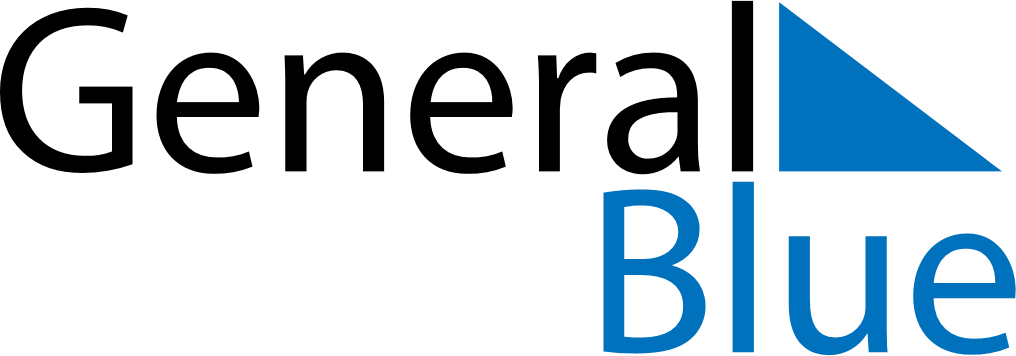 2022 – Q4San Marino  2022 – Q4San Marino  2022 – Q4San Marino  2022 – Q4San Marino  2022 – Q4San Marino  OctoberOctoberOctoberOctoberOctoberOctoberOctoberSUNMONTUEWEDTHUFRISAT12345678910111213141516171819202122232425262728293031NovemberNovemberNovemberNovemberNovemberNovemberNovemberSUNMONTUEWEDTHUFRISAT123456789101112131415161718192021222324252627282930DecemberDecemberDecemberDecemberDecemberDecemberDecemberSUNMONTUEWEDTHUFRISAT12345678910111213141516171819202122232425262728293031Oct 1: Cerimonia di investitura dei Capitani ReggentiNov 1: All Saints’ DayNov 2: Commemoration of the deceasedDec 8: Immaculate ConceptionDec 25: Christmas DayDec 26: Boxing DayDec 31: New Year’s Eve